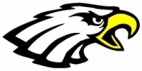 Advanced Language Arts and World History Syllabus                                         	Materials: Core texts:   	McDougal Littell The Language of Literature	   	Supplemental:  anthologies, dictionary, novels, thesaurus and technology		History Alive: The Ancient World
		History Alive: The Medieval World and Beyond		Supplemental: socialstudiesforkids.comSupplies:     	        	Pencil or pens                               	Highlighters                               	Dry Erase Markers for personal use                   	        	Notebook paper                   	        	Binder or folder - organizational system that works for student                               	One composition notebook to leave in classroom (for language arts)                               	Novel to enjoyHomework/Classwork:  Homework is an extension of what we are learning in class.  It will be given in order to enrich and/or practice skills introduced in class.  Work assigned, but not finished in class, is expected to be completed at home.  Students should always have a book in their possession to read at home and in the classroom.  Good readers make great writers!Technology: Personal technology devices will be used to enhance and enrich learning. Students must follow the district technology user-agreement and act as responsible digital citizens.Projects:  Projects will be assigned periodically giving students the opportunity to demonstrate learning through creative expression using a variety of modes. This will include a variety of writing.  The writing projects will be developed through pre-writing, drafting, conferencing, revising, editing, and publishing.Assessment:  Quizzes, tests, and exit slips will be used to measure student learning. All assessments will be announced and reviewed in advance.Grading:  Grades are determined using the Big Walnut Local Schools Grading Scale.  Students will be assessed through classroom assignments, quizzes, projects, and tests. Grades can be viewed on PowerSchool.Make-up Work:  Absent students are responsible for obtaining and completing all missed assignments in a timely manner.  Students may obtain assignments through the online classroom. Extra Help:  Student center time may be used for individualized teaching and assistance. We are always available to provide extra help to students upon request.Contact:  We are committed to inspiring and guiding students to their maximum potential. During the school day, we are focused on student learning. Therefore, we may not respond to email within the instructional day, but you can expect a response within 24 hours. We value strong, on-going communication.  Follow us at @BWLA7 on Twitter for language arts topical student-parent engagement topics related to class activities.   www.bwlass7.weebly.com				          jennyainsworth@bwls.net		ryanbalaz@bwls.net	lauraboening@bwls.net		laurawood@bwls.net		